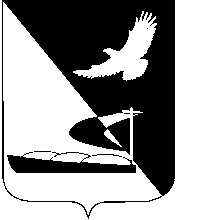 АДМИНИСТРАЦИЯ МУНИЦИПАЛЬНОГО ОБРАЗОВАНИЯ«АХТУБИНСКИЙ РАЙОН»ПОСТАНОВЛЕНИЕ21.07.2014          						         № 1102О признании утратившим силу постановления администрации муниципального образования «Ахтубинский район»  от  20.06.2014 № 919 «О проведении открытого по составу участников и форме подачи заявок аукциона по продаже права аренды земельного участка, из земель населенных пунктов, с кадастровым номером 30:01:040201:1561, площадью 3459 кв.м, расположенного по адресу: Астраханская область, Ахтубинский район,   с. Золотуха, ул. Пушкина, 2 «А»В связи с допущенной технической ошибкой, руководствуясь статьей 38 Земельного кодекса Российской Федерации, Уставом муниципального образования «Ахтубинский район», администрация МО «Ахтубинский район»ПОСТАНОВЛЯЕТ:1. Признать утратившим силу постановление администрации муниципального образования «Ахтубинский район» от 20.06.2014 № 919 «О проведении открытого по составу участников и форме подачи заявок аукциона по продаже права аренды земельного участка, из земель населенных пунктов, с кадастровым номером 30:01:040201:1561, площадью 3459 кв.м, расположенного по адресу: Астраханская область, Ахтубинский район, с. Золотуха, ул. Пушкина, 2 «А».2. Отменить проведение аукциона по продаже права аренды земельного участка, из земель населенных пунктов, с кадастровым номером 30:01:040201:1561, площадью 3459 кв.м, расположенного по адресу: Астраханская область, Ахтубинский район, с. Золотуха, ул. Пушкина, 2 «А», назначенного на 31 июля 2014 года в 10.30 по адресу: Астраханская область, г. Ахтубинск, ул. Волгоградская, 141, 4 этаж (зал заседаний).3. Отделу информатизации и компьютерного обслуживания администрации МО «Ахтубинский район»   (Короткий В.В.)  обеспечить размещение настоящего постановления в сети Интернет на официальном сайте администрации МО «Ахтубинский район» в разделе «Администрация» подраздел «Официальные документы». 4. Отделу контроля и обработки  информации администрации МО «Ахтубинский район» (Свиридова Л.В.) представить информацию в газету «Ахтубинская правда» о размещении настоящего постановления в сети Интернет на официальном сайте администрации МО «Ахтубинский район» в разделе «Администрация» подраздел «Официальные документы».Глава муниципального образования                                       	В.А. Ведищев